Победительницы и номинацииНоминацияФотоПобедительницаПриз«Мисс Комус – 2018»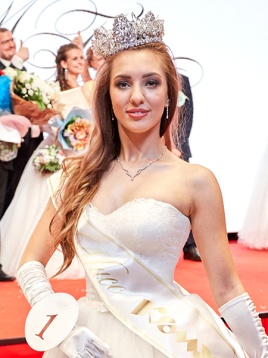 Герасимова Мария Дмитриевна, оператор партнерской базы Группы продаж «VIP Самара» РП «Самара»АВТОМОБИЛЬ, подарочный набор косметики «Я Самая»«Первая Вице-мисс Комус»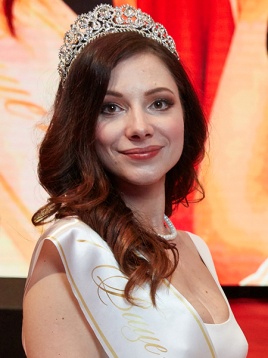 Потемкина Ольга Евгеньевна, торговый представитель по привлечению ГП «Охотники СБ» РП «Санкт– Петербург»Сертификат на 50 000 рублей на ювелирное украшение «Адамас» от компании «Мапед» и подарочный набор косметики «Я Самая».«Вторая Вице-мисс Комус», «Мисс Комус Новосибирск»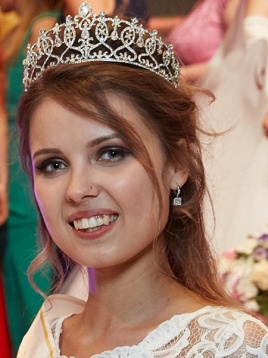 Кузнецова Анастасия Родионовна, специалист по документообороту РП «Новосибирск»VIP-проживание на три дня на базе отдыха «Парк Руза» и подарочный набор косметики «Я Самая»«Принцесса бала» (выбор жюри), «Мисс Комус Челябинск»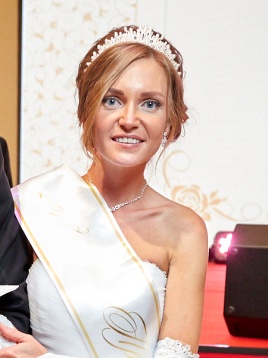 Кривова Ксения Анатольевна, менеджер по работе с партнерами ГП «Миасс» РП «Челябинск»VIP– проживание на три дня на базе отдыха «Парк Руза», подарочная ручка «Лами» и подарочный набор косметики «Я Самая»«Леди Совершенство»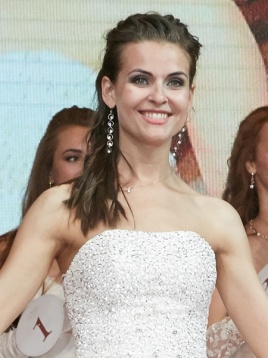 Строилова Марина Юрьевна, оператор по сопровождению заказов ГСЗ Отдела обслуживания 1 КЦ «Домодедово»Три месяца бесплатных занятий в танцевальном клубе GallaDance, подарочная ручка «Лами», подарочный набор косметики «Я Самая»«Королева вальса»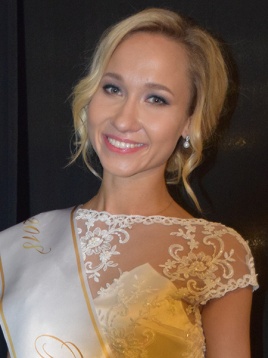 Исакова Марина Валерьевна, менеджер по корпоративным продажам Группы продаж БР «Северо-Запад» СД «Изделия медицинского назначения»Планшет IRBIS, 32G, 
подарочная ручка Лами, подарочный набор косметики «Я Самая»
«Прекрасная незнакомка»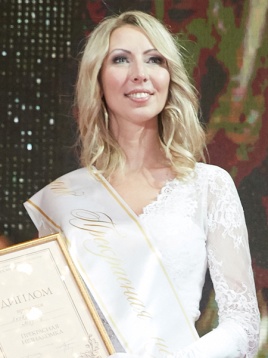 Яковлева Мария Михайловна, менеджер по мерчандайзингу ОМ Направления УПиА РС УС ДКРПМесяц бесплатных занятий в танцевальном клубе GallaDance, подарочная ручка «Паркер», подарочный набор косметики «Я Самая»«Мисс Талант»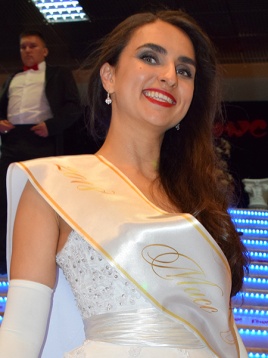 Черноситова Анастасия Николаевна, менеджер по развитию международных компаний Группы продаж «Услуги и финансы» Направления «Международные продажи»Планшет IRBIS, 16G. Ручка «Паркер», подарочный набор косметики «Я Самая»«Мисс Фото», «Мисс Комус Рязань»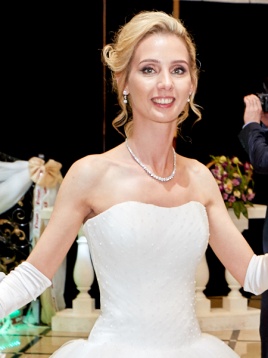 Шихирева Надежда Олеговна, бухгалтер Отдела обслуживания покупателей ЦОБПринтер от ТМ Brother, наборы канцтоваров, кондитерский комплимент, подарочный набор косметики «Я Самая»«Мисс Интернет», «Мисс Комус Краснодар»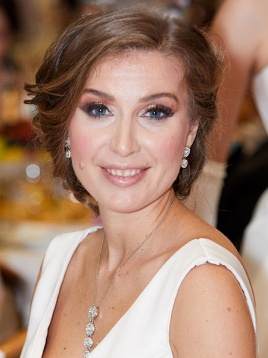 Василенко Юлия Евгеньевна, менеджер по работе с партнерами ГП «VIP Краснодар» РП «Краснодар»Принтер для домашнего использования, набор картриджей, набор канцтоваров, кондитерский комплимент, подарочный набор «Я Самая»«Мисс Творчество» 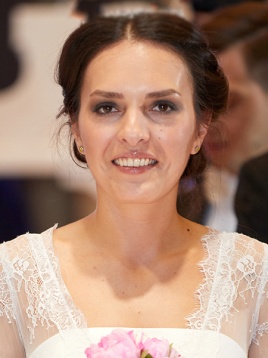 Рехвиашвили Нана Автандиловна, торговый представитель ГП «Бизнес-Центры 3» ЦП «Юго-Восток»Планшет IRBIS, 16G, наборы канцтоваров, кондитерский комплимент, подарочный набор «Я Самая»«Мисс Креатив», «Мисс Комус Волгоград»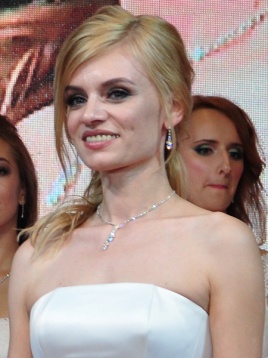 Бумагина Дарья Павловна, торговый представитель ГП «Город Волжский» РП «Волгоград»Аккустическая система Logitech, подарочная ручка «Паркер», подарочный набор «Я Самая»
«Мисс Очарование», «Мисс Комус Тверь»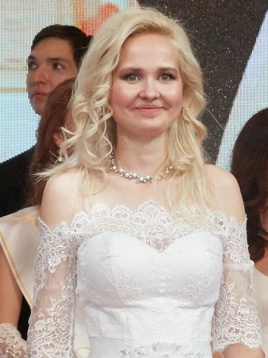 Варанкина Алёна Алексеевна, телемаркетолог ГТ ОСТ КЦ «Тверь»Ноутбук, ручка «Паркер», подарочный набор «Я Самая»
«Мисс Золотой голос», «Мисс Комус Саратов»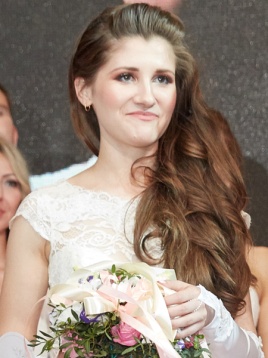 Думитреску Кристина Алексеевна, продавец– кассир ТЦ «Вольская» РП «Саратов»Аккустическая система Logitech, ручка «Паркер», подарочный набор «Я Самая»«Мисс Артистичность», «Мисс Комус Нижний Новгород» 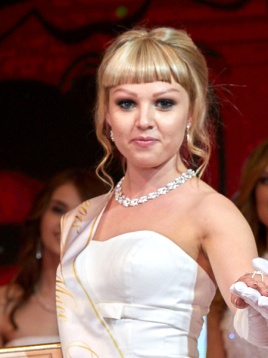  Горшкова Светлана Викторовна, торговый представитель ГП ТП «Советский» РП «Нижний Новгород»Сумка– шоппер, подарочная ручка «Паркер», подарочный набор «Я Самая»
«Мисс Нежность», «Мисс Комус Казань» 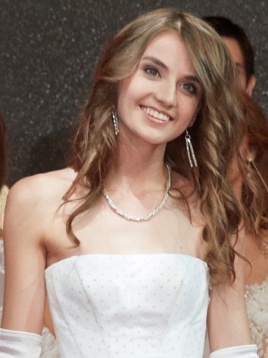 Давлеткулова Лилия Фаритовна, оператор базы данных РП «Казань»Набор беспроводной клавиатуры и мышь Microsoft, подарочная ручка «Паркер», карта «СПА Путешествие», подарочный набор «Я Самая»«Мисс Доброта», «Мисс Комус Тула» 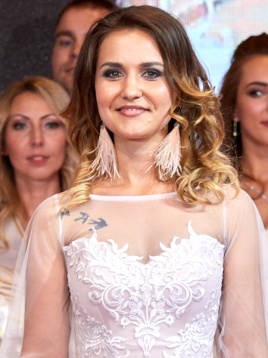 Суханова Екатерина Сергеевна, специалист по телепродажам КЦ «Тула»Набор беспроводоной клавиатуры и мышь Microsoft, подарочная ручка «Паркер», карта «Путешествие», подарочный набор «Я Самая»«Мисс Улыбка»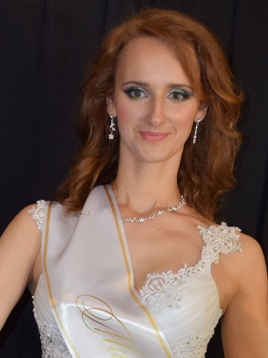 Цыганкова Екатерина Юрьевна, руководитель Группы по сопровождению импортных поставок ОИП СЛП УЦПР ЛЦ Сумка– шоппер, подарочная ручка «Паркер», подарочный набор «Я Самая»
«Мисс Оригинальность», «Мисс Комус Омск» 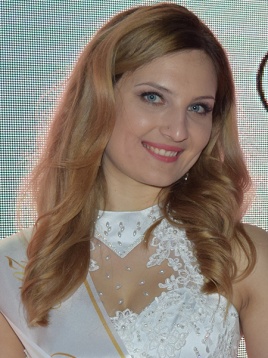 Ларина Марина Владимировна, специалист по телепродажам по среднему бизнесу Группы продаж «Юг» РП «Омск»;Сумка– шоппер, подарочная ручка «Паркер», подарочный набор «Я Самая»
«Мисс Элегантность» 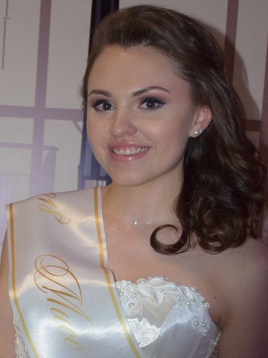 Помнина Дарья Евгеньевна, специалист по телепродажам Группы телепродаж Направления «Бутилированная вода» ЦСП УС ДКРП. Месяц бесплатных занятий в танцевальном клубе GallaDance, карта «Путешествие», подарочный набор косметики «Я Самая»